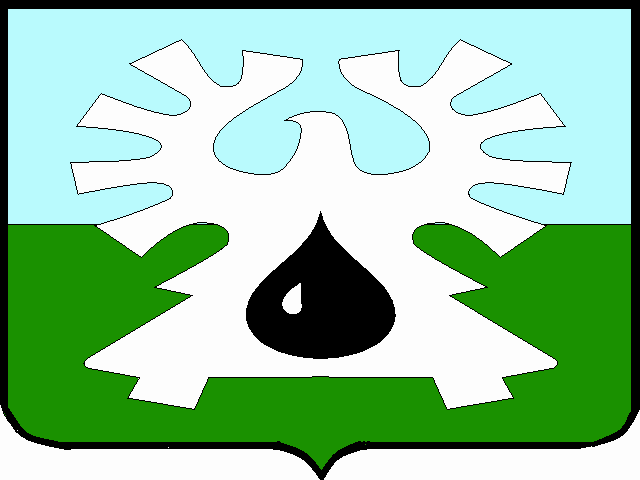 МУНИЦИПАЛЬНОЕ ОБРАЗОВАНИЕ ГОРОД УРАЙХанты-Мансийский автономный округ - ЮграАдминистрация ГОРОДА УРАЙВ соответствии со статьей 179 Бюджетного кодекса Российской Федерации, Федеральным законом от 06.10.2003 №131-ФЗ «Об общих принципах организации местного самоуправления в Российской Федерации», постановлением администрации города Урай от 26.04.2017 №1085 «О муниципальных программах муниципального образования городской округ город Урай»: 1. Внести изменения в муниципальную программу «Развитие физической культуры, спорта и туризма в городе Урай» на 2016-2018 годы, утвержденную постановлением администрации города Урай от 02.10.2015 №3242, согласно приложению.2. Опубликовать постановление в газете «Знамя» и разместить на официальном сайте органов местного самоуправления города Урай в информационно-телекоммуникационной сети «Интернет».3. Управлению по физической культуре, спорту и туризму администрации города Урай (В.В.Архипов) обеспечить размещение актуальной редакции муниципальной программы на официальном сайте органов местного самоуправления города Урай в информационно-телекоммуникационной сети «Интернет» и в федеральной информационной системе стратегического планирования в порядке, установленном постановлением администрации города Урай от 26.04.2017 №1085 «О муниципальных программах муниципального образования городской округ город Урай».4. Контроль за выполнением постановления возложить на заместителя главы города Урай C.В. Круглову.Приложение к постановлению администрации города Урайот ________ №________Изменения в муниципальную программу «Развитие физической культуры, спорта и туризма в городе Урай» на 2016-2018 годыВ паспорте муниципальной программы строку «Объемы и источники финансирования программы» изложить в новой редакции:«».2. В подпрограмме I «Развитие физической культуры и спорта в городе Урай» таблицы 4.1 раздела 4:1) строку 4 изложить в новой редакции:«»;2) строку 5 изложить в новой редакции:«»;3) строку 10 изложить в новой редакции:«»;4) строку 11 изложить в новой редакции:«»;5) строку «ИТОГО по подпрограмме I» изложить в новой редакции:«».3. Строку «Всего по программе» таблицы 4.1 раздела 4 изложить в новой редакции:«».от __________ №__________О внесении изменений в муниципальную программу «Развитие физической культуры, спорта и туризма в городе Урай» на 2016-2018 годыГлава города УрайА.В.ИвановОбъемы и источники финансирования программыОбщий объем финансирования программы на 2016 – 2018 годы составляет 423 086,6 тыс. рублей, из них: 318 485,8 тыс. рублей - бюджет муниципального образования городской округ город Урай, 19 600,8 тыс. рублей - бюджет Ханты-Мансийского автономного округа – Югры, 85 000,0 тыс. рублей – внебюджетные источники:2016 год – 109 718,6 тыс. рублей, из них: 106 221,2 тыс. рублей - бюджет муниципального образования городской округ город Урай, 3 497,4 тыс. рублей - бюджет Ханты-Мансийского автономного округа - Югры.2017 год – 115 776,5 тыс. рублей, из них: 111 987,9 тыс. рублей – бюджет муниципального образования городской округ город Урай, 3 788,6 тыс. рублей - бюджет Ханты-Мансийского автономного округа - Югры.2018 год – 197 591,5 тыс. рублей, из них: 100 276,7 тыс. рублей – бюджет муниципального образования городской округ город Урай, 12 314,8 тыс. рублей - бюджет Ханты-Мансийского автономного округа – Югры, 85 000,0 тыс. рублей – внебюджетные источники.4. Обеспечение деятельности (оказание услуг) МБУ ДО ДЮСШ «Звезды Югры»Всего146 803,848 359,049 429,449 015,4МБУ ДО ДЮСШ «Звезды Югры»4. Обеспечение деятельности (оказание услуг) МБУ ДО ДЮСШ «Звезды Югры»Бюджет Ханты-Мансийского автономного округа – Югры 8 728,51 359,72 038,05 330,8МБУ ДО ДЮСШ «Звезды Югры»4. Обеспечение деятельности (оказание услуг) МБУ ДО ДЮСШ «Звезды Югры»Бюджет МО городской округ город Урай138 075,346 999,347 391,443 684,6МБУ ДО ДЮСШ «Звезды Югры»5. Обеспечение деятельности (оказание услуг) МАУ ДО ДЮСШ «Старт»Всего189 661,360 986,665 471,663 203,1МАУ ДО ДЮСШ «Старт»5. Обеспечение деятельности (оказание услуг) МАУ ДО ДЮСШ «Старт»Бюджет Ханты-Мансийского автономного округа – Югры 10 872,32 137,71 750,66984,0МАУ ДО ДЮСШ «Старт»5. Обеспечение деятельности (оказание услуг) МАУ ДО ДЮСШ «Старт»Бюджет МО городской округ город Урай178 789,058 848,963 721,056 219,1МАУ ДО ДЮСШ «Старт»10.Строительство объекта «Крытый каток в г.Урай»Всего85 105,4-105,485 000,0МАУ ДО ДЮСШ «Старт»,Муниципальное казенное учреждение «Управление капитального строительства города Урай»10.Строительство объекта «Крытый каток в г.Урай»Бюджет Ханты-Мансийского автономного округа – Югры----МАУ ДО ДЮСШ «Старт»,Муниципальное казенное учреждение «Управление капитального строительства города Урай»10.Строительство объекта «Крытый каток в г.Урай»Бюджет муниципального образования городской округ город Урай105,4-105,4-МАУ ДО ДЮСШ «Старт»,Муниципальное казенное учреждение «Управление капитального строительства города Урай»Внебюджетные источники85 000,085 000,011.Укрепление материально-технической базы спортивных учрежденийВсего397,9-397,9-МАУ ДО ДЮСШ «Старт»,МБУ ДО ДЮСШ «Звезды Югры»,Муниципальное казенное учреждение «Управление капитального строительства города Урай»11.Укрепление материально-технической базы спортивных учрежденийБюджет муниципального образования городской округ город Урай397,9-397,9-МАУ ДО ДЮСШ «Старт»,МБУ ДО ДЮСШ «Звезды Югры»,Муниципальное казенное учреждение «Управление капитального строительства города Урай»ИТОГО по подпрограмме IВсего423 086,6109 718,6115 776,5197591,5Бюджет Ханты-Мансийского автономного округа - Югры19 600,83 497,43 788,612 314,8Бюджет муниципального образования городской округ город Урай318 485,8106 221,2111 987,9100 276,7Внебюджетные источники85000,0085000,00Всего по программевсего423 086,6109 718,6115 776,5197 591,5Бюджет Ханты-Мансийского автономного округа - Югры19 600,83 497,43 788,612 314,8Бюджет муниципального образования городской округ город Урай318 485,8106 221,2111 987,9100 276,7Внебюджетные источники85000,0085000,00